Vennesla kommune, Enhet for kultur 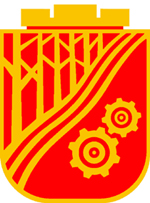 Søknad om kulturstipendSøknadsfrist 1. april	Ditt navn: Adresse:	Postnr./sted: Telefon:				(mobil)		Født: 	                    E-post:Bank/postgiro: 		  		AKTIVITETHva slags kulturaktivitet driver du:Hvor lenge har du holdt på med dette:Er du tilknyttet en forening/skole/organisasjon: I tilfelle ja, hvilken: TANKER OM FRAMTIDAHva slags drømmer/visjoner har du om din kulturaktivitet: Hvilke konkrete mål har du satt deg:  Hva har du oppnådd /gjort på ditt kulturområde tidligere: Hvor og hvem hjelper deg videre (skole, lærer, forening etc.): Hva vil du bruke et evt. stipend til:Har du fått stipend fra andre tidligere, i tilfelle hvem: Har du lagt ved en anbefaling fra en forening/skole/organisasjon eller instruktør:Nyttige opplysninger: Fyll ut rubrikkene som passer for din aktivitet, Dersom du trenger ekstra plass, bruk et eget ark. Kulturstipendiene utbetales i juni. Den offisielle utdelingen skjer på fredagen i  Kulturuka (uke 44). Da får du utdelt diplom og blomster. Begrunnelsen for hvorfor nettopp du får stipend, blir også lest opp. Vi vil også gjerne at du viser fram litt av din aktivitet, hvis dette er praktisk mulig. Stipendiene er hver på kr. 10.000,- (pr. 2013)Søknadsfristen er 1. april hvert år.Søknad sendes: Vennesla kommune, Enhet for kultur v/ Høgstøl, p.b. 25, 4701 Vennesla eller på tlh@vennesla.kommune.noUndertegnede bekrefter at opplysningene i søknaden er korrekte:   Vennesla, den _______________________________Søker